MISA EN HONOR A SAN JOSÉ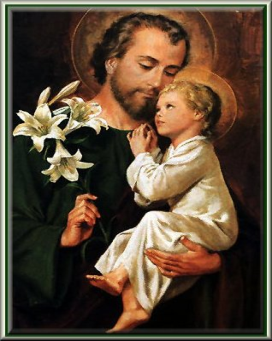 19 de Marzo OFRENDAS:FLORES: Señor, recibe estas flores símbolo de la alegría que vivió el casto San José en el seno de su hogar y en el servicio a los demás. Con ella te pedimos que podamos siempre valorar este don y contagiarlo a aquellos que no sienten en sus corazones la alegría de vivir.MATERIALES DE CARPINTERÍA: Con estos implementos de carpintería, ponemos ante tu presencia el trabajo arduo y sacrificado que vivió día a día San José. Con él te traemos la faena de cada día, pidiéndote que nos bendigas y nos concedas la salud necesaria para poder llevar adelante la misión encomendada, para bien de nuestras familias.LUZ: Esta luz, Señor, representa nuestra fe… esa fe que también tuvo el patriarca San José en grado heroico y que le dio la fuerza necesaria para vencer las dificultades diarias con confianza y serenidad. Hoy la ponemos ante tu altar para iluminarlo con su pequeño resplandor. Ayúdanos a acrecentarlo cada día más con tu gracia abundante.BOLSAS DE COMIDA: Estos alimentos, Señor, hoy serán compartidos con cada una de las personas aquí presentes. Al traerlos ante tu presencia te pedimos que nunca nos falte el pan material, para nutrirnos, crecer y desarrollarnos. Y que nunca nos falte el pan de tu palabra que a diario nos das en tu Iglesia, para bien de nuestras almas.PAN Y VINO: Recibe, Padre bueno, este pan y este vino, fruto de la tierra que nos regalas y que pronto serán transformados en tu cuerpo y sangre, presencia de amor en medio de nosotros. Recibe con ellos toda nuestra vida, para que pueda ser también transformada en ti.MISA EN HONOR A SAN JOSÉ19 de Marzo PETICIONES:Para que el Señor, por intercesión de San José, bendiga y acompañe el caminar de nuestro Papa Francisco, en la difícil tarea de conducir la barca de su Iglesia en estos tiempos contemporáneos. Roguemos al Señor.Por todas aquellas personas, que con su aporte económico, su esfuerzo y su oración, hacen posible esta fiesta en honor a San José, para que por su mediación, se vean colmados de grandes beneficios espirituales y adornados con las virtudes necesarias para que puedan agradar a Dios en todo. Roguemos al Señor.Por el Padre Adán, que preside esta Eucaristía, para que en todo momento el Espíritu de Dios habite en su corazón, lo mueva a alcanzar grandes bendiciones de lo alto, a fin de que viviendo en fidelidad, perseverante y gozosa, pueda  llevar al cielo a tantas  almas que le han sido confiadas. Roguemos al Señor.Por el eterno descanso de la Hermana Leonidas Lara, quien recibió del Señor la inspiración de celebrar este día, hace más de 60 años, para que Dios la tenga gozando de su visión beatífica, y ella interceda por las necesidades de cada uno de los que hoy nos congregamos en esta celebración. Roguemos al Señor. Por el alma del Sr Luis Montañez, quien fue nuestro principal benefactor para celebrar este día y compartir con ustedes los bienes que Dios le regalaba, para que pronto pueda alcanzar la alegría del cielo. Roguemos al Señor.Por todas aquellas personas, que por motivos de salud, hoy no pueden estar entre nosotros, para que San José, quien cuidó y veló siempre por el bienestar de su familia, les alcance de Dios la gracia de la salud. Roguemos al Señor.Por nuestras necesidades materiales y espirituales, por nuestras intenciones, por aquellas cosas que nos preocupan, por aquellas gracias que más estamos necesitando, para que el Señor nos las resuelva, según su voluntad, y seamos siempre agradecidos con Él. Roguemos al Señor.Por nuestra Congregación, para que la Providencia Divina, siempre nos asista y sepamos compartir cuando somos y cuanto tenemos con nuestros hermanos. Para que por ellos gastemos siempre nuestra vida y ofrezcamos nuestras oraciones y sacrificios. Roguemos al Señor. 